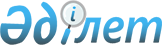 О внесении изменений в решение 11 сессии Осакаровского районного маслихата от 23 декабря 2016 года № 161 "О районном бюджете на 2017-2019 годы"
					
			С истёкшим сроком
			
			
		
					Решение 14 сессии Осакаровского районного маслихата Карагандинской области от 7 апреля 2017 года № 214. Зарегистрировано Департаментом юстиции Карагандинской области 17 апреля 2017 года № 4215. Прекращено действие в связи с истечением срока
      В соответствии с Бюджетным кодексом Республики Казахстан от 4 декабря 2008 года, Законом Республики Казахстан от 23 января 2001 года "О местном государственном управлении и самоуправлении в Республике Казахстан", районный маслихат РЕШИЛ:
      1. Внести в решение 11 сессии Осакаровского районного маслихата от 23 декабря 2016 года № 161 "О районном бюджете на 2017-2019 годы" (зарегистрировано в Реестре государственной регистрации нормативных правовых актов за № 4074, опубликовано в газете "Сельский труженик" от 5 января 2017 года № 1 (7537), Эталонном контрольном банке нормативных правовых актов Республики Казахстан в электронном виде 17 января 2017 года), следующие изменения:
      1) пункт 1 изложить в следующей редакции:
      "1. Утвердить районный бюджет на 2017 – 2019 годы согласно приложениям 1, 2, 3, 4, 5, 6, 7 соответственно, в том числе на 2017 год в следующих объемах:
      1) доходы – 4 985 211 тысяч тенге, в том числе по: 
      налоговым поступлениям – 850 299 тысяч тенге; 
      неналоговым поступлениям – 7 661 тысяч тенге;
      поступлениям от продажи основного капитала – 16 000 тысяч тенге;
      поступлениям трансфертов – 4 111 251 тысяч тенге;
      2) затраты – 5 093 872 тысяч тенге;
      3) чистое бюджетное кредитование – 60 740 тысяч тенге, в том числе: 
       бюджетные кредиты – 85 087 тысяч тенге;
      погашение бюджетных кредитов – 24 347 тысяч тенге;
      4) сальдо по операциям с финансовыми активами – 0 тысяч тенге:
      приобретение финансовых активов – 0 тысяч тенге;
      поступления от продажи финансовых активов государства – 0 тысяч тенге;
      5) дефицит (профицит) бюджета – минус 169 401 тысяч тенге;
      6) финансирование дефицита (использование профицита) бюджета – 169 401 тысяч тенге, в том числе:
      поступление займов – 85 087 тысяч тенге;
      погашение займов – 24 347 тысяч тенге;
      используемые остатки бюджетных средств – 108 661 тысяч тенге.";
      2) приложения 1, 4, 5 к указанному решению изложить в новой редакции согласно приложениям 1, 2, 3 к настоящему решению.
      2. Настоящее решение вводится в действие с 1 января 2017 года.
      СОГЛАСОВАНО:
      "07" апреля 2017 года Районный бюджет на 2017 год Целевые трансферты и бюджетный кредит бюджету района на 2017 год Затраты по аппаратам акимов поселков, сел, сельских округов района на 2017год
					© 2012. РГП на ПХВ «Институт законодательства и правовой информации Республики Казахстан» Министерства юстиции Республики Казахстан
				
      Председатель сессии

 Б. Сыздыкова

      Секретарь районного маслихата

К. Саккулаков

      Руководитель отдела экономики и

      финансов Осакаровского районаЕ.Темиров
 Приложение 1
 к решению 14 сессии 
 Осакаровского районного маслихата
 от "07" апреля 2017 года № 214 Приложение 1
к решению 11 сессии 
 Осакаровского районного маслихата
от "23" декабря 2016 года № 161
Категория
Категория
Категория
Категория
Сумма,
тысяч тенге
Класс
Класс
Класс
Сумма,
тысяч тенге
Подкласс
Подкласс
Сумма,
тысяч тенге
Наименование
Сумма,
тысяч тенге
1
2
3
4
5
1.ДОХОДЫ
4 985 211
1
Налоговые поступления
850 299
01
Подоходный налог
223 867
2
Индивидуальный подоходный налог
223 867
03
Социальный налог
202 501
1
Социальный налог
202 501
04
Налоги на собственность
340 551
1
Налоги на имущество
237 200
3
Земельный налог
24 800
4
Налог на транспортные средства
66 951
5
Единый земельный налог
11 600
05
Внутренние налоги на товары, работы и услуги 
79 111
2
Акцизы 
4 494
3
Поступления за использование природных и других ресурсов 
48 600
4
Сборы за ведение предпринимательской и профессиональной деятельности
26 017
08
Обязательные платежи, взимаемые за совершение юридически значимых действий и (или) выдачу документов уполномоченными на то государственными органами или должностными лицами 
4 269
1
Государственная пошлина 
4 269
2
Неналоговые поступления
7 661
01
Доходы от государственной собственности 
 5 711
1
Поступления части чистого дохода государственных предприятий
 70
5
Доходы от аренды имущества, находящегося в государственной собственности 
5 641
06
Прочие неналоговые поступления
1 950
1
Прочие неналоговые поступления
1 950
3
Поступления от продажи основного капитала
16 000
01
Продажа государственного имущества, закрепленного за государственными учреждениями
3 000
1
Продажа государственного имущества, закрепленного за государственными учреждениями
3 000
03
Продажа земли и нематериальных активов
13 000
1
Продажа земли
13 000
4
Поступления трансфертов
4 111 251
02
Трансферты из вышестоящих органов государственного управления
4 111 251
2
Трансферты из областного бюджета
4 111 251
функциональная группа
функциональная группа
функциональная группа
функциональная группа
функциональная группа
Сумма,
тысяч тенге
Функциональная подгруппа
Функциональная подгруппа
Функциональная подгруппа
Функциональная подгруппа
Сумма,
тысяч тенге
Администратор Бюджетных програм
Администратор Бюджетных програм
Администратор Бюджетных програм
Сумма,
тысяч тенге
Программа
Программа
Сумма,
тысяч тенге
Наименование
Сумма,
тысяч тенге
ll. Затраты
5 093 872
01
Государственные услуги общего характера
660 217
1
Представительные, исполнительные и другие органы, выполняющие общие функции государственного управления
475 466
112
Аппарат маслихата района (города областного значения)
17 821
001
Услуги по обеспечению деятельности маслихата района (города областного значения)
17 821
122
Аппарат акима района (города областного значения)
 100 653
001
Услуги по обеспечению деятельности акима района (города областного значения)
98 667
003
Капитальные расходы государственного органа
1 986
123
Аппарат акима района в городе, города районного значения, поселка, села, сельского округа 
356 992
001
Услуги по обеспечению деятельности акима района в городе, города районного значения, поселка, села, сельского округа
287 209
022
Капитальные расходы государственного органа
69 783
2
Финансовая деятельность
13 049
459
Отдел экономики и финансов района (города областного значения)
13 049
003
Проведение оценки имущества в целях налогообложения
1 513
010
Приватизация, управление коммунальным имуществом, постприватизационная деятельность и регулирование споров, связанных с этим
11 536
9
Прочие государственные услуги общего характера
171 702
459
Отдел экономики и финансов района (города областного значения)
36 238
001
Услуги по реализации государственной политики в области формирования и развития экономической политики, государственного планирования, исполнения бюджета и управления коммунальной собственностью района (города областного значения)
34 913
015
Капитальные расходы государственного органа
1 325
471
Отдел образования, физической культуры и спорта района (города областного значения)
11 381
001
Услуги по реализации государственной политики на местном уровне в области образования, физической культуры и спорта
11 381
486
Отдел земельных отношений, архитектуры и градостроительства района (города областного значения)
21 052
001
Услуги по реализации государственной политики в области регулирования земельных отношений, архитектуры и градостроительства на местном уровне
20 722
003
Капитальные расходы государтсвенного органа
330
492
Отдел жилищно-коммунального хозяйства, пассажирского транспорта, автомобильных дорог и жилищной инспекции района (города областного значения)
92 440
001
Услуги по реализации государственной политики на местном уровне в области жилищно-коммунального хозяйства, пассажирского транспорта, автомобильных дорог и жилищной инспекции
13 949
067
Капитальные расходы подведомственных государственных учреждений и организаций 
78 491
494
Отдел предпринимательства и промышленности района (города областного значения)
10 591
001
Услуги по реализации государственной политики на местном уровне в области развития предпринимательства и промышленности 
10 416
003
Капитальные расходы государственного органа
175
02
Оборона
 9 222
1
Военные нужды
2 786
122
Аппарат акима района (города областного значения)
2 786
005
Мероприятия в рамках исполнения всеобщей воинской обязанности
2 786
2
Организация работы по чрезвычайным ситуациям
6 436
122
Аппарат акима района (города областного значения)
6 436
006
Предупреждение и ликвидация чрезвычайных ситуаций масштаба района (города областного значения)
4 960
007
Мероприятия по профилактике и тушению степных пожаров районного (городского) масштаба, а также пожаров в населенных пунктах, в которых не созданы органы государственной противопожарной службы
1 476
03
Общественный порядок, безопасность, правовая, судебная, уголовно-исполнительная деятельность
1 500
9
Прочие услуги в области общественного порядка и безопасности
1 500
492
Отдел жилищно-коммунального хозяйства, пассажирского транспорта, автомобильных дорог и жилищной инспекции района (города областного значения)
1 500
021
Обеспечение безопасности дорожного движения в населенных пунктах
1 500
04
Образование
3 126 301
1
Дошкольное воспитание и обучение
372 667
471
Отдел образования , физической культуры и спорта района (города областного значения)
372 667
003
Обеспечение деятельности организаций дошкольного воспитания и обучения
142 915
040
Реализация государственного образовательного заказа в дошкольных организациях образования
229 752
2
Начальное, основное среднее и общее среднее образование
2 592 035
123
Аппарат акима района в городе, города районного значения, поселка, села, сельского округа
 2 194
005
Организация бесплатного подвоза учащихся до школы и обратно в сельской местности
2 194
471
Отдел образования , физической культуры и спорта района (города областного значения)
2 589 841
004
Общеобразовательное обучение 
2 416 829
005
Дополнительное образование для детей и юношества
76 473
028
Дополнительное образование для детей и юношества по спорту
96 539
9
Прочие услуги в области образования
161 599
471
Отдел образования, физической культуры и спорта района (города областного значения)
161 599
009
Приобретение и доставка учебников, учебно-методических комплексов для государственных учреждений образования района (города областного значения)
57115
020
Ежемесячные выплаты денежных средств опекунам (попечителям) на содержание ребенка- сироты (детей-сирот), и ребенка (детей), оставшегося без попечения родителей 
34 086
027
Выплата единовременных денежных средств казахстанским гражданам, усыновившим (удочерившим) ребенка (детей) - сироту и ребенка (детей), оставшегося без попечения родителей
638
029
Обследование психического здоровья детей и подростков и оказание психолого-медико-педагогической консультативной помощи населению
12 874
067
Капитальные расходы подведомственных государственных учреждений и организаций
56 886
06
Социальная помощь и социальное обеспечение
228 542
1
Социальное обеспечение
27 514
451
Отдел занятости и социальных программ района (города областного значения)
22 952
005
Государственная адресная социальная помощь 
500
016
Государственные пособия на детей до 18 лет
9 500
025
Внедрение обусловленной денежной помощи по проекту "Өрлеу"
12 952
471
Отдел образования , физической культуры и спорта района (города областного значения)
4 562
030
Содержание ребенка (детей), переданного патронатным воспитателям
4 562
2
Социальная помощь
155 444
451
Отдел занятости и социальных программ района (города областного значения)
155 444
002
Программа занятости 
30 117
004
Оказание социальной помощи на приобретение топлива специалистам здравоохранения, образования, социального обеспечения, культуры, спорта и ветеринарии в сельской местности в соответствии с законодательством Республики Казахстан 
2 886
006
Оказание жилищной помощи
11 806
007
Социальная помощь отдельным категориям нуждающихся граждан по решениям местных представительных органов
16 115
010
Материальное обеспечение детей-инвалидов, воспитывающихся и обучающихся на дому
197
014
Оказание социальной помощи нуждающимся гражданам на дому
61 029
017
Обеспечение нуждающихся инвалидов обязательными гигиеническими средствами и предоставление услуг специалистами жестового языка, индивидуальными помощниками в соответствии с индивидуальной программой реабилитации инвалида
16 723
023
Обеспечение деятельности центров занятости населения
16 571 
9
Прочие услуги в области социальной помощи и социального обеспечения
45 584
451
Отдел занятости и социальных программ района (города областного значения)
45 584
001
Услуги по реализации государственной политики на местном уровне в области обеспечения занятости и реализации социальных программ для населения
34 276
011
Оплата услуг по зачислению, выплате и доставке пособий и других социальных выплат
752
050
Реализация Плана мероприятий по обеспечению прав и улучшению качества жизни инвалидов в Республике Казахстан на 2012 – 2018 годы
5 956
067
Капитальные расходы подведомственных государственных учреждений и организаций
4 600
07
Жилищно-коммунальное хозяйство
379 032
1
Жилищное хозяйство
294 156
467
Отдел строительства района (города областного значения)
294 156
003
Проектирование и (или) строительство, реконструкция жилья коммунального жилищного фонда
211 543
004
Проектирование, развитие и (или) обустройство инженерно-коммуникационной инфраструктуры
82 613
2
Коммунальное хозяйство
10 000
467
Отдел строительства района (города областного значения)
10 000
058
Развитие системы водоснабжения и водоотведения в сельских населенных пунктах
10 000
3
Благоустройство населенных пунктов
74 876
123
Аппарат акима района в городе, города районного значения, поселка, села, сельского округа
70 000
008
Освещение улиц населенных пунктов
30 000
011
Благоустройство и озеленение населенных пунктов
40 000
492
Отдел жилищно-коммунального хозяйства, пассажирского транспорта, автомобильных дорог и жилищной инспекции района (города областного значения)
4 876
016
Обеспечение санитарии населенных пунктов
4876
08
Культура, спорт, туризм и информационное пространство
242 269
1
Деятельность в области культуры
126 094
455
Отдел культуры и развития языков района (города областного значения)
126 094
003
Поддержка культурно-досуговой работы
 126 094
2
Спорт 
6 854
471
Отдел образования, физической культуры и спорта района (города областного значения)
6854
014
Проведение спортивных соревнований на районном (города областного значения) уровне
710
015
Подготовка и участие членов сборных команд района (города областного значения) по различным видам спорта на областных спортивных соревнованиях 
6 144
3
Информационное пространство
74 763
455
Отдел культуры и развития языков района (города областного значения)
62 763
006
Функционирование районных (городских) библиотек
61 818
007
Развитие государственного языка и других языков народа Казахстана
945
456
Отдел внутренней политики района (города областного значения)
12 000
002
Услуги по проведению государственной информационной политики
12 000
9
Прочие услуги по организации культуры, спорта, туризма и информационного пространства
34 558
455
Отдел культуры и развития языков района (города областного значения)
17 524
001
Услуги по реализации государственной политики на местном уровне в области развития языков и культуры
6 765
032
Капитальные расходы подведомственных государственных учреждений и организаций
10 759
456
Отдел внутренней политики района (города областного значения)
17 034
001
Услуги по реализации государственной политики на местном уровне в области информации, укрепления государственности и формирования социального оптимизма граждан
9 031
003
Реализация мероприятий в сфере молодежной политики
7 003
006
Капитальные расходы государственного органа
1 000
10
Сельское, водное, лесное, рыбное хозяйство, особо охраняемые природные территории, охрана окружающей среды и животного мира, земельные отношения
112 893
1
Сельское хозяйство
97 531
462
Отдел сельского хозяйства района (города областного значения)
18 102
001
Услуги по реализации государственной политики на местном уровне в сфере сельского хозяйства 
17 512
006
Капитальные расходы государственного органа
590
473
Отдел ветеринарии района (города областного значения)
79 429
001
Услуги по реализации государственной политики на местном уровне в сфере ветеринарии
12508
007
Организация отлова и уничтожения бродячих собак и кошек
1500
008
Возмещение владельцам стоимости изымаемых и уничтожаемых больных животных, продуктов и сырья животного происхождения 
10000
009
Проведение ветеринарных мероприятий по энзоотическим болезням животных
1 498
010
Проведение мероприятий по идентификации сельскохозяйственных животных
8420
011
Проведение противоэпизоотических мероприятий
45503
9
Прочие услуги в области сельского, водного, лесного, рыбного хозяйства, охраны окружающей среды и земельных отношений 
15362
459
Отдел экономики и финансов района (города областного значения)
15362
099
Реализация мер по оказанию социальной поддержки специалистов
15362
11
Промышленность, архитектурная, градостроительная и строительная деятельность
11 211
2
Архитектурная, градостроительная и строительная деятельность
11211
467
Отдел строительства района (города областного значения)
11 211
001
Услуги по реализации государственной политики на местном уровне в области строительства
10 653
017
Капитальные расходы государственного органа
558
12
Транспорт и коммуникации
154 309
1
Автомобильный транспорт 
152 069
123
Аппарат акима района в городе, города районного значения, поселка, села, сельского округа
124 713
045
Капитальный и средний ремонт автомобильных дорог улиц населенных пунктов
 124 713
492
Отдел жилищно-коммунального хозяйства, пассажирского транспорта, автомобильных дорог и жилищной инспекции района (города областного значения)
27 356
023
Обеспечение функционирования автомобильных дорог
27 356
9
Прочие услуги в сфере транспорта и коммуникаций
2 240
492
Отдел жилищно-коммунального хозяйства, пассажирского транспорта, автомобильных дорог и жилищной инспекции района (города областного значения)
2 240
037
Субсидирование пассажирских перевозок по социально значимым городским (сельским), пригородным и внутрирайонным сообщениям
2 240
13
Прочие
48 031
9
Прочие
48 031
123
Аппарат акима района в городе, города районного значения, поселка, села, сельского округа
30 552
040
Реализация мер по содействию экономическому развитию регионов в рамках Программы развития регионов до 2020 года
30 552
459
Отдел экономики и финансов района (города областного значения)
17479
012
Резерв местного исполнительного органа района (города областного значения)
17479
15
Трансферты 
120345
1
Трансферты
120345
459
Отдел экономики и финансов района (города областного значения)
120345
006
Возврат не использованных (недоиспользованных) целевых трансфертов
6 796
051
Трансферты органам местного самоуправления
92859
054
Возврат сумм неиспользованных (недоиспользованных) целевых трансфертов, выделенных из республиканского бюджета за счет целевого трансферта из Национального фонда Республики Казахстан
20 690
16
Погашение займов
24 347
1
Погашение займов
24 347
459
Отдел экономики и финансов района (города областного значения)
24 347
005
Погашение долга местного исполнительного органа перед вышестоящим бюджетом 
24 347
lll.Чистое бюджетное кредитование 
60 740
Бюджетные кредиты
85 087
Погашение бюджетных кредитов
24 347
10
Сельское, водное, лесное, рыбное хозяйство, особо охраняемые природные территории, охрана окружающей среды и животного мира, земельные отношения
85 087
9
Прочие услуги в области сельского, водного, лесного, рыбного хозяйства, охраны окружающей среды и земельных отношений 
85 087
459
Отдел экономики и финансов района (города областного значения)
85 087
018
Бюджетные кредиты для реализации мер социальной поддержки специалистов
85 087
Категория 
Категория 
Категория 
Категория 
Сумма
(тыс. тенге)
Класс
Класс
Класс
Сумма
(тыс. тенге)
Подкласс
Подкласс
Сумма
(тыс. тенге)
Наименование
Сумма
(тыс. тенге)
1
2
3
4
5
01
Погашение бюджетных кредитов
24 347
5
Погашение бюджетных кредитов
24 347
1
Погашение бюджетных кредитов
24 347
Погашение бюджетных кредитов, выданных из государственного бюджета
24 347
Функциональная группа
Функциональная группа
Функциональная группа
Функциональная группа
Функциональная группа
Сумма
(тыс. тенге)
Функциональная подгруппа
Функциональная подгруппа
Функциональная подгруппа
Функциональная подгруппа
Сумма
(тыс. тенге)
Администратор бюджетных программ
Администратор бюджетных программ
Администратор бюджетных программ
Сумма
(тыс. тенге)
Программа
Программа
Сумма
(тыс. тенге)
Наименование
Сумма
(тыс. тенге)
1
2
3
4
5
6
lV. Сальдо по операциям с финансовыми активами
0
Приобретение финансовых активов 
0
Категория 
 Класс       Наименование
 Подкласс
Категория 
 Класс       Наименование
 Подкласс
Категория 
 Класс       Наименование
 Подкласс
Категория 
 Класс       Наименование
 Подкласс
Сумма
(тыс. тенге)
1
2
3
4
5
Поступление от продажи финансовых активов государства
0
Наименование
Сумма
(тыс. тенге)
1
2
V. Дефицит (профицит) бюджета
VI. Финансирование дефицита (использование профицита) бюджета
 - 169 401
 169 401Приложение 2
к решению 14 сессии
Осакаровского районного маслихата
от "07" апреля 2017 года № 214Приложение 4
к решению 11 сессии
Осакаровского районного маслихата
от "23" декабря 2016 года № 161
Наименование
Сумма
(тысяч тенге)
1
2
Всего
515 383
в том числе:
Целевые текущие трансферты из республиканского бюджета
32 110
Целевые текущие трансферты из областного бюджета
104 030
Целевые трансферты на развитие из республиканского бюджета
294 156
Бюджетный кредит из республиканского бюджета
85 087
Целевые текущие трансферты:
из республиканского бюджета
32 110
в том числе:
Отдел образования, физической культуры и спорта района
5 963
На доплату учителям, прошедшим стажировку по языковым курсам 
1 739
На доплату учителям за замещение на период обучения основного сотрудника
4 224
Отдел занятости и социальных программ района 
26 147
На внедрение обусловленной денежной помощи по проекту "Өрлеу"
10452
На развитие рынка труда, в рамках Программы развития продуктивной занятости и массового предпринимательства
9 739
На реализацию Плана мероприятий по обеспечению прав и улучшению качества жизни инвалидов в Республике Казахстан на 2012-2018 годы
5 956
из областного бюджета:
104 030
Отдел занятости и социальных программ района
14 266
 На ремонт объектов в сфере социальной защиты
10 016
На повышение квалификации, подготовку и переподготовку кадров в рамках Программы развития продуктивной занятости и массового предпринимательства на 2017-2021 годы
4 250
Отдел образования , физической культуры и спорта района
75 146
На создание цифровой образовательной инфраструктуры
 64 146
На повышение квалификации и переподготовка учителей школ области
 3 000
На укрепление материально-технической базы и проведение ремонтов объектов образования
 8 000
Отдел ветеринарии района
14 618
Возмещение владельцам стоимости изымаемых и уничтожаемых больных животных, продуктов и сырья животного происхождения и на подключение интернет – связи для ветеринарных пунктов
13 120
На оказание услуг по вакцинации, транспортировке и хранения ветеринарных препаратов
1 498
Целевые трансферты на развитие из республиканского бюджета:
294 156
Отдел строительства района
294 156
На проектирование и (или) строительство, реконструкцию жилья коммунального жилищного фонда
211 543
На проектирование, развитие и (или) обустройство инженерно-коммуникационной инфраструктуры
82 613
Бюджетные кредиты
85 087
в том числе:
Отдел экономики и финансов района 
85 087
Для реализации мер социальной поддержки специалистов
85 087Приложение 3
к решению 14 сессии 
Осакаровского районного маслихата
от "07" апреля 2017 года № 214Приложение 5
к решению 11 сессии
Осакаровского районного маслихата
от "23" декабря 2016 года № 161
Наименование
Расходы, тысяч тенге
Аппарат акима поселка Осакаровка
 172650
Услуги по обеспечению деятельности акима района в городе, города районного значения, поселка, села, сельского округа
24 887
Капитальные расходы государственного органа
3050
Благоустройство и озеленение населенных пунктов
30000
Освещение улиц населенных пунктов
30000
Капитальный и средний ремонт автомобильных дорог улиц населенных пунктов
 84713
Аппарат акима поселка Молодежный
75 019
Услуги по обеспечению деятельности акима района в городе, города районного значения, поселка, села, сельского округа
 21969
Капитальные расходы государственного органа
3050
Благоустройство и озеленение населенных пунктов
10000
Капитальный и средний ремонт автомобильных дорог улиц населенных пунктов
40000
Аппарат акима Батпактинского сельского округа
20 293
Услуги по обеспечению деятельности акима района в городе, города районного значения, поселка, села, сельского округа
13968
Капитальные расходы государственного органа
3050
Реализация мер по содействию экономическому развитию регионов в рамках Программы развития регионов до 2020 года
3275
Аппарат акима Пионерского сельского округа
20 185
Услуги по обеспечению деятельности акима района в городе, города районного значения, поселка, села, сельского округа
13407
Капитальные расходы государственного органа
3050
Реализация мер по содействию экономическому развитию регионов в рамках Программы развития регионов до 2020 года
3339
Организация бесплатного подвоза учащихся до школы и обратно в сельской местности
389
Аппарат акима сельского округа Есиль 
22799
Услуги по обеспечению деятельности акима района в городе, города районного значения, поселка, села, сельского округа
16042
Капитальные расходы государственного органа
3050
Реализация мер по содействию экономическому развитию регионов в рамках Программы развития регионов до 2020 года
3707
Аппарат акима сельского округа Сункар
15406
Услуги по обеспечению деятельности акима района в городе, города районного значения, поселка, села, сельского округа
11283
Капитальные расходы государственного органа
3050
Реализация мер по содействию экономическому развитию регионов в рамках Программы развития регионов до 2020 года
1073
Аппарат акима Маржанкульского сельского округа
13428
Услуги по обеспечению деятельности акима района в городе, города районного значения, поселка, села, сельского округа
8949
Капитальные расходы государственного органа
3050
Организация бесплатного подвоза учащихся до школы и обратно в сельской местности
462
Реализация мер по содействию экономическому развитию регионов в рамках Программы развития регионов до 2020 года
967
Аппарат акима Озерного сельского округа
15 666
Услуги по обеспечению деятельности акима района в городе, города районного значения, поселка, села, сельского округа
10940
Капитальные расходы государственного органа
3100
Реализация мер по содействию экономическому развитию регионов в рамках Программы развития регионов до 2020 года
1626
Аппарат акима Кундуздинского сельского округа
14961
Услуги по обеспечению деятельности акима района в городе, города районного значения, поселка, села, сельского округа
10899
Капитальные расходы государственного органа
3050
Реализация мер по содействию экономическому развитию регионов в рамках Программы развития регионов до 2020 года
1012
Аппарат акима Чапаевского сельского округа
5386
Услуги по обеспечению деятельности акима района в городе, города районного значения, поселка, села, сельского округа
5321
Реализация мер по содействию экономическому развитию регионов в рамках Программы развития регионов до 2020 года
65
Аппарат акима Николаевского сельского округа
15 824
Услуги по обеспечению деятельности акима района в городе, города районного значения, поселка, села, сельского округа
10993
Капитальные расходы государственного органа
3050
Организация бесплатного подвоза учащихся до школы и обратно в сельской местности
479
Реализация мер по содействию экономическому развитию регионов в рамках Программы развития регионов до 2020 года
1302
Аппарат акима сельского округа Карагайлы
15348
Услуги по обеспечению деятельности акима района в городе, города районного значения, поселка, села, сельского округа
11078
Капитальные расходы государственного органа
3100
Реализация мер по содействию экономическому развитию регионов в рамках Программы развития регионов до 2020 года
1170
Аппарат акима Садового сельского округа 
14794
Услуги по обеспечению деятельности акима района в городе, города районного значения, поселка, села, сельского округа
10534
Капитальные расходы государственного органа
2600
Реализация мер по содействию экономическому развитию регионов в рамках Программы развития регионов до 2020 года
1660
Аппарат акима сельского округа Сарыозек
17 092
Услуги по обеспечению деятельности акима района в городе, города районного значения, поселка, села, сельского округа
11466
Капитальные расходы государственного органа
3050
Реализация мер по содействию экономическому развитию регионов в рамках Программы развития регионов до 2020 года
2576
Аппарат акима сельского округа Жансары
14 313
Услуги по обеспечению деятельности акима района в городе, города районного значения, поселка, села, сельского округа
10512
Капитальные расходы государственного органа
3050
Реализация мер по содействию экономическому развитию регионов в рамках Программы развития регионов до 2020 года
751
Аппарат акима Звездного сельского округа
13390
Услуги по обеспечению деятельности акима района в городе, города районного значения, поселка, села, сельского округа
9823
Капитальные расходы государственного органа
3050
Реализация мер по содействию экономическому развитию регионов в рамках Программы развития регионов до 2020 года
517
Аппарат акима Каратомарского сельского округа
16 577
Услуги по обеспечению деятельности акима района в городе, города районного значения, поселка, села, сельского округа
12312
Капитальные расходы государственного органа
3050
Реализация мер по содействию экономическому развитию регионов в рамках Программы развития регионов до 2020 года
1215
Аппарат акима Шидертинского сельского округа
13163
Услуги по обеспечению деятельности акима района в городе, города районного значения, поселка, села, сельского округа
9969
Капитальные расходы государственного органа
3050
Реализация мер по содействию экономическому развитию регионов в рамках Программы развития регионов до 2020 года
144
Аппарат акима сельского округа Акбулак
16306
Услуги по обеспечению деятельности акима района в городе, города районного значения, поселка, села, сельского округа
11657
Капитальные расходы государственного органа
3050
Организация бесплатного подвоза учащихся до школы и обратно в сельской местности
432
Реализация мер по содействию экономическому развитию регионов в рамках Программы развития регионов до 2020 года
1167
Аппарат акима Родниковского сельского округа
15938
Услуги по обеспечению деятельности акима района в городе, города районного значения, поселка, села, сельского округа
10904
Капитальные расходы государственного органа
3050
Организация бесплатного подвоза учащихся до школы и обратно в сельской местности
432
Реализация мер по содействию экономическому развитию регионов в рамках Программы развития регионов до 2020 года
1552
Аппарат акима Тельманского сельского округа
13593
Услуги по обеспечению деятельности акима района в городе, города районного значения, поселка, села, сельского округа
9448
Капитальные расходы государственного органа
3050
Реализация мер по содействию экономическому развитию регионов в рамках Программы развития регионов до 2020 года
1095
Аппарат акима Иртышского сельского округа
12491
Услуги по обеспечению деятельности акима района в городе, города районного значения, поселка, села, сельского округа
8976
Капитальные расходы государственного органа
3033
Реализация мер по содействию экономическому развитию регионов в рамках Программы развития регионов до 2020 года
478
Аппарат акима Трудового сельского округа
14118
Услуги по обеспечению деятельности акима района в городе, города районного значения, поселка, села, сельского округа
10207
Капитальные расходы государственного органа
3050
Реализация мер по содействию экономическому развитию регионов в рамках Программы развития регионов до 2020 года
861
Аппарат акима Мирного сельского округа
15715
Услуги по обеспечению деятельности акима района в городе, города районного значения, поселка, села, сельского округа
11665
Капитальные расходы государственного органа
3050
Реализация мер по содействию экономическому развитию регионов в рамках Программы развития регионов до 2020 года
1000